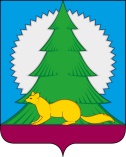 Администрациягородского поселения МалиновскийСоветского районаХанты - Мансийского автономного округа – ЮгрыП О С Т А Н О В Л Е Н И Еот 20 сентября  2023 года							   		          № 187городское поселение МалиновскийО награждении         За активное участие в духовно-просветительской жизни городского поселения Малиновский, сохранение нравственных ценностей и народных обрядов, исторической самобытности православных церковных праздников, пронизанных светом милосердия и любви к ближнему, постановляю:Наградить Благодарственным письмом главы городского поселения Малиновский:          Стружак Дмитрия Ивановича – иерея Прихода храма Рождества пресвятой Богородицы городского поселения Малиновский.        2. Опубликовать настоящее постановление в бюллетене «Вестник городского поселения Малиновский» и разместить на официальном сайте городского поселения Малиновский в сети Интернет. 3. Настоящее постановление  вступает в силу со дня его официального опубликования.Глава городского поселения Малиновский                                                       Н.С. Киселёва